Instrucciones postoperatorias para implantesSiga estas instrucciones lo más fielmente posible. Están diseñados para ayudarlo a sanar rápida y cómodamente, con efectos secundarios mínimos.POR EL RESTO DEL DÍA:1) No escupir. Use un pañuelo para limpiarse la boca según sea necesario o trague su saliva.2) No use una pajilla para beber. Beba directamente de la taza.3) No fume.4) Mantenga los dedos y la lengua alejados del área quirúrgica.Escupir, usar una pajilla, fumar y pinchar pueden desalojar el coágulo de sangre que se está formando y provocará sangrado en el área. Además, fumar puede aumentar las posibilidades de una infección.PARA EL SANGRADO:Se espera un poco de sangrado después de la cirugía de implante. Por lo general, desaparecerá rápidamente y se detendrá dentro de una o dos horas después de la cirugía. Un poco de supuración es normal y puede persistir durante varias horas. Los implantes superiores ocasionalmente pueden provocar un poco de sangrado por la nariz, esto es normal y se detendrá rápidamente.1) Mantenga la gasa sobre el área quirúrgica con algo de presión durante 30 a 45 minutos.2) Retire la gasa después de 30 a 45 minutos y reemplácela con una nueva gasa si todavía sangra. Es importante asegurarse de que la gasa esté directamente sobre el sitio quirúrgico. La presión firme durante otra hora debería detener el sangrado.3) Si descubre que esto no funciona después de su tercer intento, use una bolsita de té humedecida en lugar de la gasa. El ácido tánico en el té ayudará a formar un coágulo y detener el sangrado.4) Si todo lo demás falla, llame a la oficina.PARA LA HINCHAZÓN:La mayoría de los pacientes experimentarán algo de hinchazón después de la cirugía en la boca. Puede ser leve o grave, y es diferente para cada paciente. La hinchazón aumentará durante las primeras 24 a 48 horas antes de que comience a desaparecer. Puede durar de varios días a una semana. También se pueden desarrollar algunos moretones en la cara.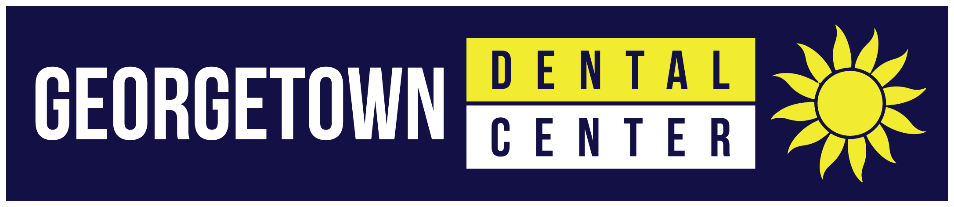 